Пока ты сидишь дома,   Веселые человечки дали тебе задание: выучи правила и раскрась картинки. Тюбик тебе поможет.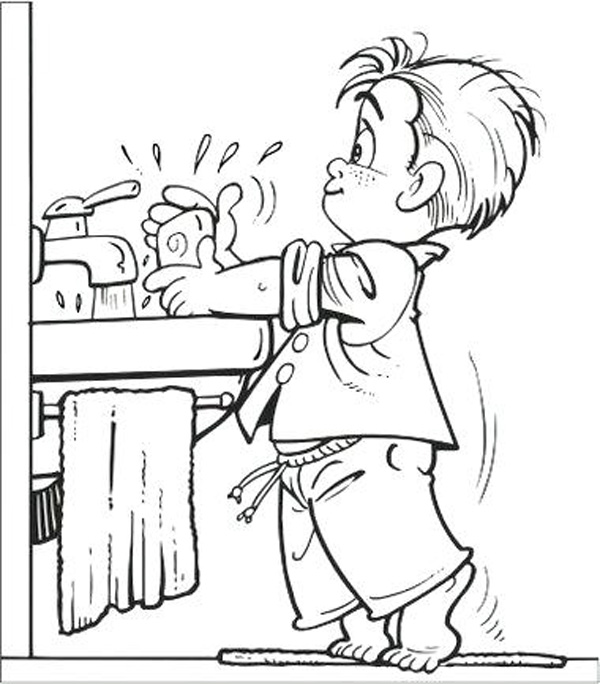 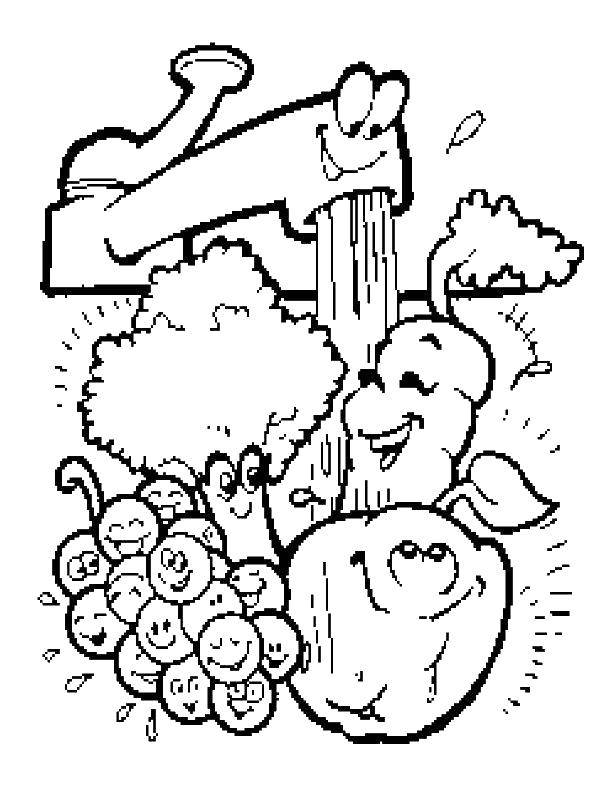 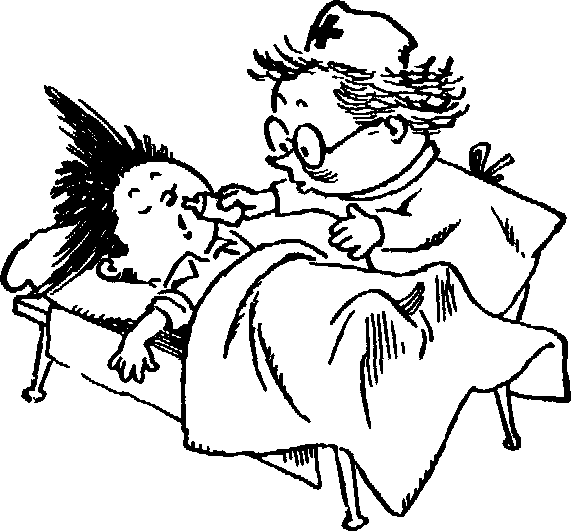 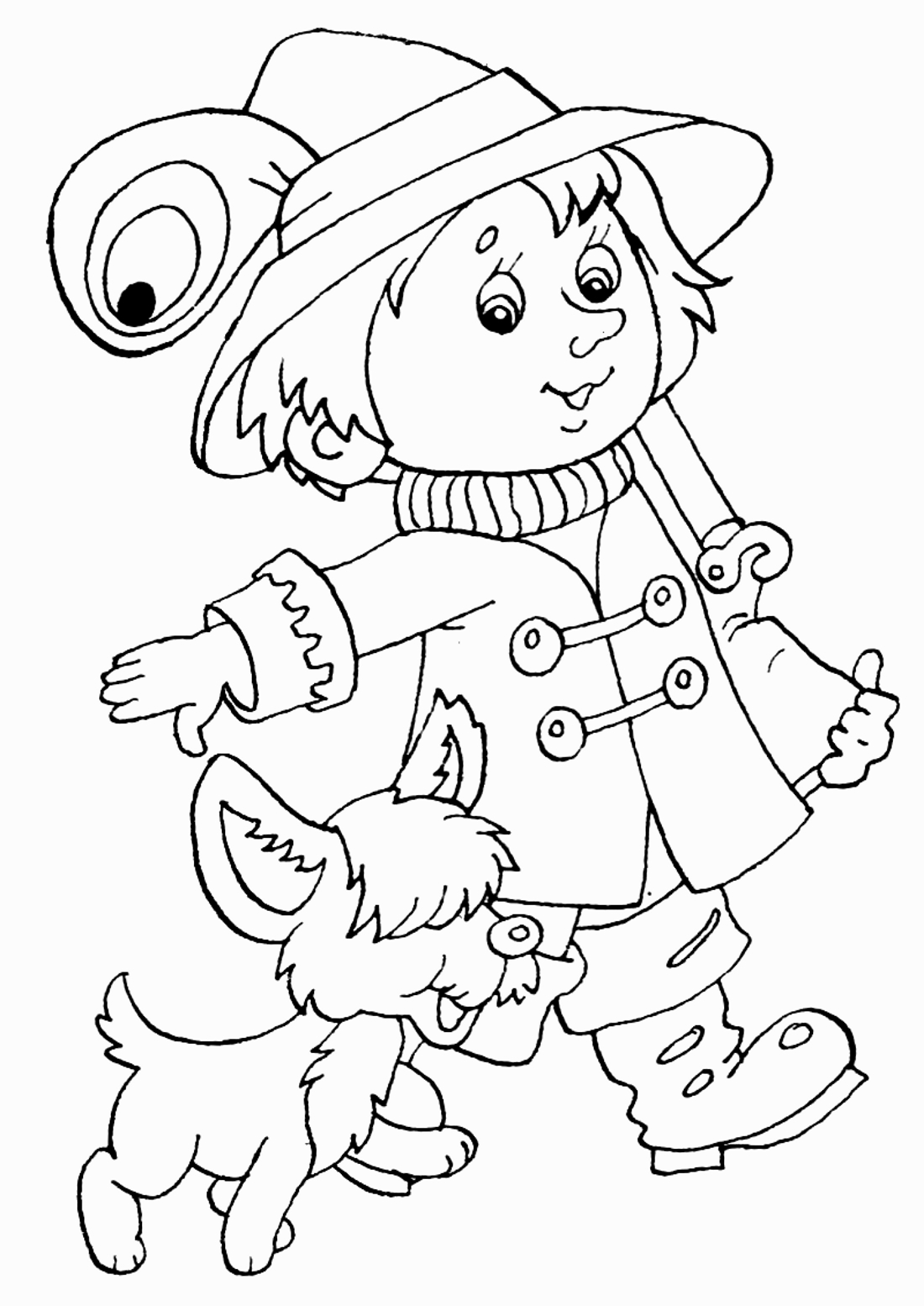 Пулька и Булька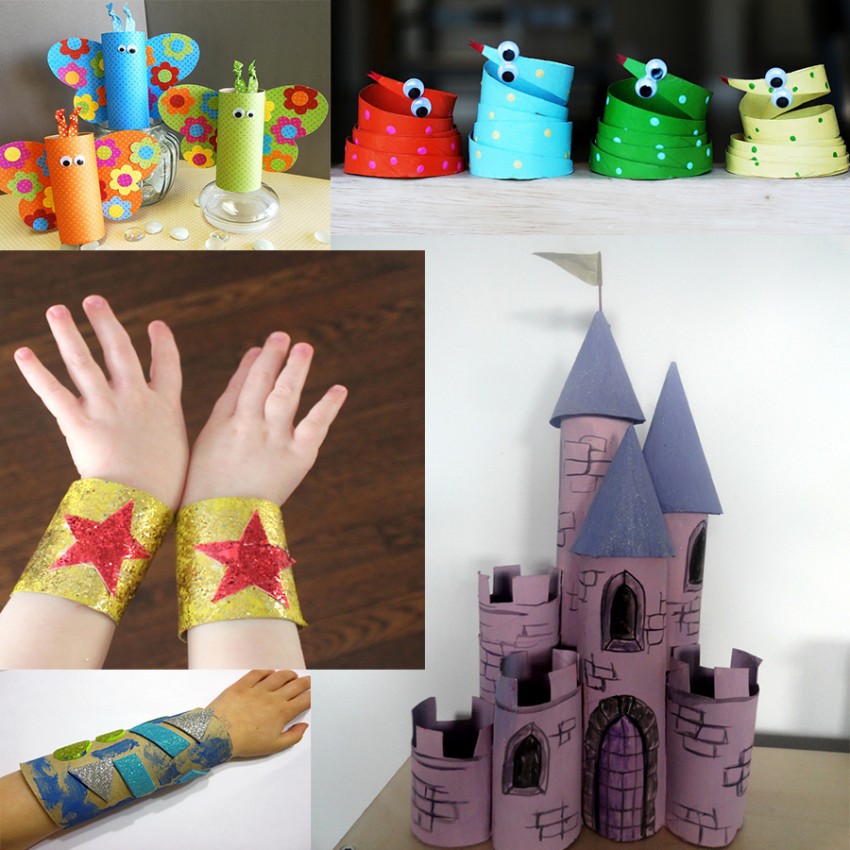 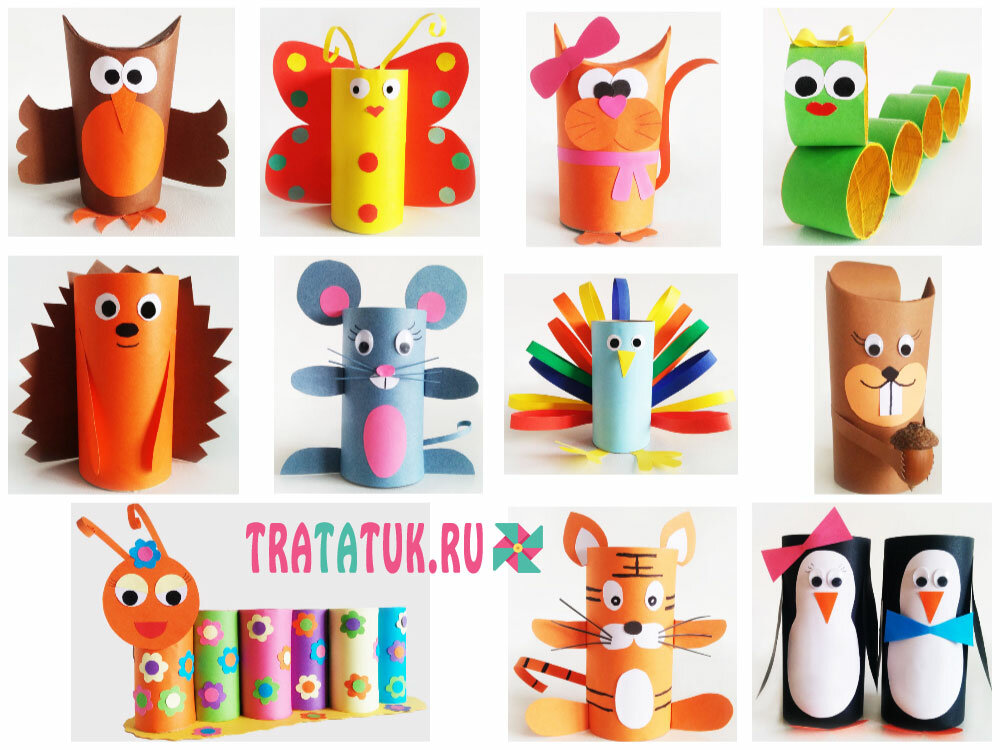 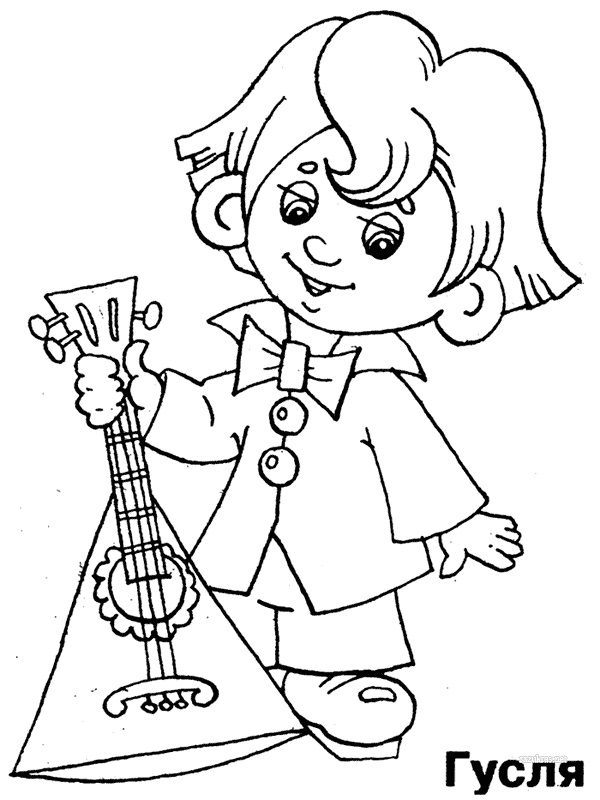 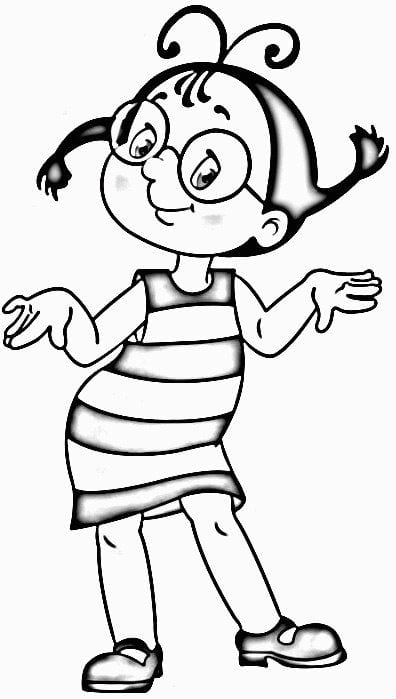 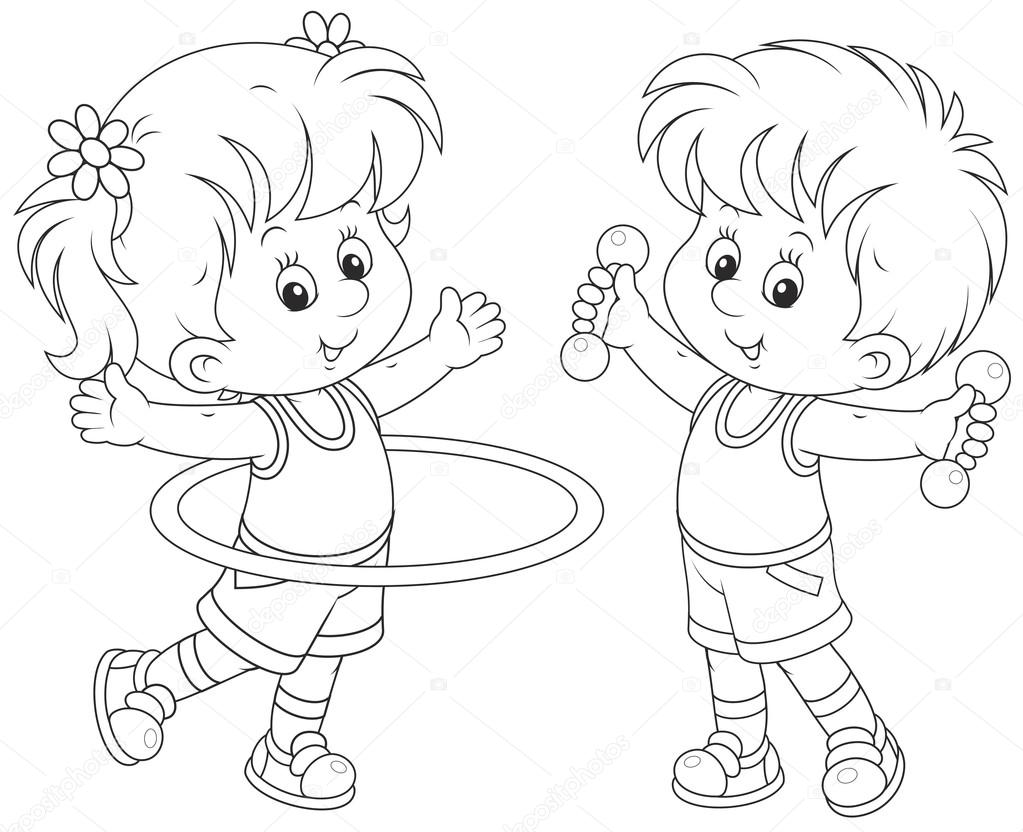 Вот и закончилось путешествие по страницам нашего журнала, но ты можешь путешествовать с нами на страницах книги. Попроси родителей прочитать тебе книгу Николая Носова «Приключения Незнайки и его друзей»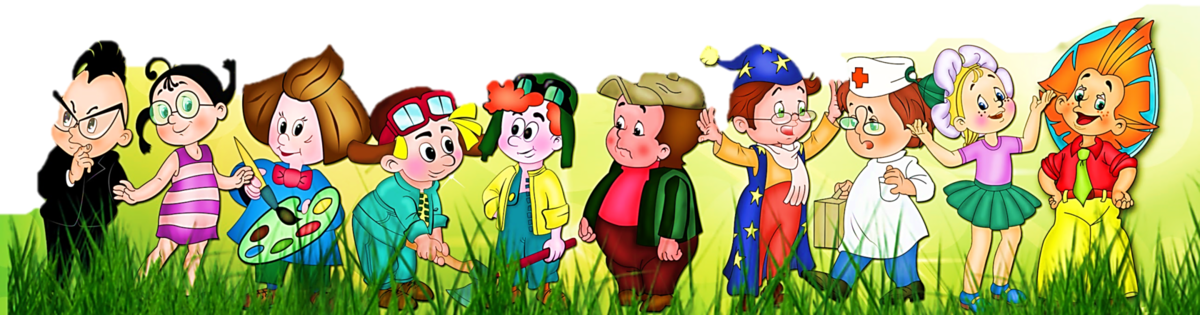 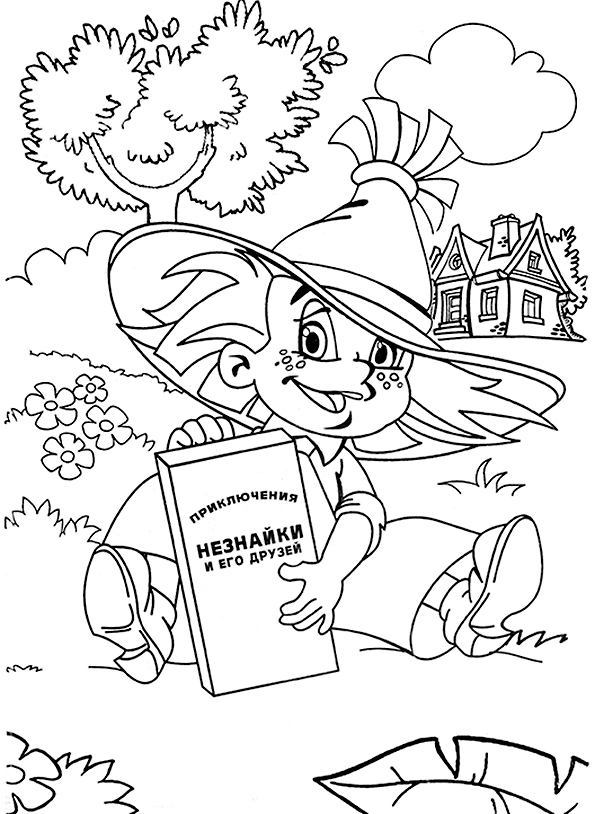 Составитель-изобретатель: Алибаева О.В., методист отделения информационно-аналитической работыСегодня я расскажу  о злом Вирусе, который захотел напасть на город,  в котором живут мои друзья, и как мы с этим Вирусом боремся. Я думаю, что и ты поддержишь  нас и будешь выполнять все требования,  и вместе мы сможем победить врага!Сегодня я расскажу  о злом Вирусе, который захотел напасть на город,  в котором живут мои друзья, и как мы с этим Вирусом боремся. Я думаю, что и ты поддержишь  нас и будешь выполнять все требования,  и вместе мы сможем победить врага!Сегодня я расскажу  о злом Вирусе, который захотел напасть на город,  в котором живут мои друзья, и как мы с этим Вирусом боремся. Я думаю, что и ты поддержишь  нас и будешь выполнять все требования,  и вместе мы сможем победить врага!Сегодня я расскажу  о злом Вирусе, который захотел напасть на город,  в котором живут мои друзья, и как мы с этим Вирусом боремся. Я думаю, что и ты поддержишь  нас и будешь выполнять все требования,  и вместе мы сможем победить врага!Сегодня я расскажу  о злом Вирусе, который захотел напасть на город,  в котором живут мои друзья, и как мы с этим Вирусом боремся. Я думаю, что и ты поддержишь  нас и будешь выполнять все требования,  и вместе мы сможем победить врага!Сегодня я расскажу  о злом Вирусе, который захотел напасть на город,  в котором живут мои друзья, и как мы с этим Вирусом боремся. Я думаю, что и ты поддержишь  нас и будешь выполнять все требования,  и вместе мы сможем победить врага!Сегодня я расскажу  о злом Вирусе, который захотел напасть на город,  в котором живут мои друзья, и как мы с этим Вирусом боремся. Я думаю, что и ты поддержишь  нас и будешь выполнять все требования,  и вместе мы сможем победить врага!Сегодня я расскажу  о злом Вирусе, который захотел напасть на город,  в котором живут мои друзья, и как мы с этим Вирусом боремся. Я думаю, что и ты поддержишь  нас и будешь выполнять все требования,  и вместе мы сможем победить врага!Сегодня я расскажу  о злом Вирусе, который захотел напасть на город,  в котором живут мои друзья, и как мы с этим Вирусом боремся. Я думаю, что и ты поддержишь  нас и будешь выполнять все требования,  и вместе мы сможем победить врага!    Итак, однажды, не так давно, возле границ нашего маленького города  возник  вирус в короне, его так и звали - Коронавирус. Он оказался очень коварным, хотя на вид был не страшен. Через некоторое время мы узнали, что Короронавирус попадает в лёгкие и не даёт дышать человеку, потому что его мелкие частички (клетки) очень медленно поражают наш организм. Если вовремя оказать помощь, подлечить в больнице, то человек быстро выздоровеет. Но лучше, конечно, оставаться здоровым. Чтобы Коронавирус  не пробрался в наш город, мы послали охранять на границу города Пульку с Булькой. А сами сразу начали соблюдать все правила. О них я, вместе со своим другом Знайкой, расскажу на следующей странице.      Возьми фонарик и рассмотри бактерии, которые распространяются, если не соблюдать правила.    Итак, однажды, не так давно, возле границ нашего маленького города  возник  вирус в короне, его так и звали - Коронавирус. Он оказался очень коварным, хотя на вид был не страшен. Через некоторое время мы узнали, что Короронавирус попадает в лёгкие и не даёт дышать человеку, потому что его мелкие частички (клетки) очень медленно поражают наш организм. Если вовремя оказать помощь, подлечить в больнице, то человек быстро выздоровеет. Но лучше, конечно, оставаться здоровым. Чтобы Коронавирус  не пробрался в наш город, мы послали охранять на границу города Пульку с Булькой. А сами сразу начали соблюдать все правила. О них я, вместе со своим другом Знайкой, расскажу на следующей странице.      Возьми фонарик и рассмотри бактерии, которые распространяются, если не соблюдать правила.    Итак, однажды, не так давно, возле границ нашего маленького города  возник  вирус в короне, его так и звали - Коронавирус. Он оказался очень коварным, хотя на вид был не страшен. Через некоторое время мы узнали, что Короронавирус попадает в лёгкие и не даёт дышать человеку, потому что его мелкие частички (клетки) очень медленно поражают наш организм. Если вовремя оказать помощь, подлечить в больнице, то человек быстро выздоровеет. Но лучше, конечно, оставаться здоровым. Чтобы Коронавирус  не пробрался в наш город, мы послали охранять на границу города Пульку с Булькой. А сами сразу начали соблюдать все правила. О них я, вместе со своим другом Знайкой, расскажу на следующей странице.      Возьми фонарик и рассмотри бактерии, которые распространяются, если не соблюдать правила.    Итак, однажды, не так давно, возле границ нашего маленького города  возник  вирус в короне, его так и звали - Коронавирус. Он оказался очень коварным, хотя на вид был не страшен. Через некоторое время мы узнали, что Короронавирус попадает в лёгкие и не даёт дышать человеку, потому что его мелкие частички (клетки) очень медленно поражают наш организм. Если вовремя оказать помощь, подлечить в больнице, то человек быстро выздоровеет. Но лучше, конечно, оставаться здоровым. Чтобы Коронавирус  не пробрался в наш город, мы послали охранять на границу города Пульку с Булькой. А сами сразу начали соблюдать все правила. О них я, вместе со своим другом Знайкой, расскажу на следующей странице.      Возьми фонарик и рассмотри бактерии, которые распространяются, если не соблюдать правила.    Итак, однажды, не так давно, возле границ нашего маленького города  возник  вирус в короне, его так и звали - Коронавирус. Он оказался очень коварным, хотя на вид был не страшен. Через некоторое время мы узнали, что Короронавирус попадает в лёгкие и не даёт дышать человеку, потому что его мелкие частички (клетки) очень медленно поражают наш организм. Если вовремя оказать помощь, подлечить в больнице, то человек быстро выздоровеет. Но лучше, конечно, оставаться здоровым. Чтобы Коронавирус  не пробрался в наш город, мы послали охранять на границу города Пульку с Булькой. А сами сразу начали соблюдать все правила. О них я, вместе со своим другом Знайкой, расскажу на следующей странице.      Возьми фонарик и рассмотри бактерии, которые распространяются, если не соблюдать правила.    Итак, однажды, не так давно, возле границ нашего маленького города  возник  вирус в короне, его так и звали - Коронавирус. Он оказался очень коварным, хотя на вид был не страшен. Через некоторое время мы узнали, что Короронавирус попадает в лёгкие и не даёт дышать человеку, потому что его мелкие частички (клетки) очень медленно поражают наш организм. Если вовремя оказать помощь, подлечить в больнице, то человек быстро выздоровеет. Но лучше, конечно, оставаться здоровым. Чтобы Коронавирус  не пробрался в наш город, мы послали охранять на границу города Пульку с Булькой. А сами сразу начали соблюдать все правила. О них я, вместе со своим другом Знайкой, расскажу на следующей странице.      Возьми фонарик и рассмотри бактерии, которые распространяются, если не соблюдать правила.    Итак, однажды, не так давно, возле границ нашего маленького города  возник  вирус в короне, его так и звали - Коронавирус. Он оказался очень коварным, хотя на вид был не страшен. Через некоторое время мы узнали, что Короронавирус попадает в лёгкие и не даёт дышать человеку, потому что его мелкие частички (клетки) очень медленно поражают наш организм. Если вовремя оказать помощь, подлечить в больнице, то человек быстро выздоровеет. Но лучше, конечно, оставаться здоровым. Чтобы Коронавирус  не пробрался в наш город, мы послали охранять на границу города Пульку с Булькой. А сами сразу начали соблюдать все правила. О них я, вместе со своим другом Знайкой, расскажу на следующей странице.      Возьми фонарик и рассмотри бактерии, которые распространяются, если не соблюдать правила.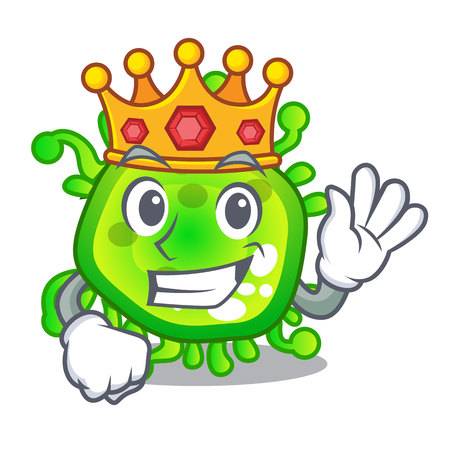 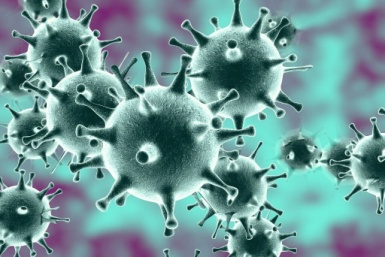 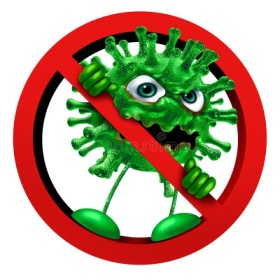 ЗНАЙКА  ПРЕДУПРЕЖДАЕТ О БОЛЕЗНИЕсли ты здоров: ЧТО НЕОБХОДИМО ДЕЛАТЬ, ЧТОБЫ НЕ ЗАРАЗИТЬСЯЗНАЙКА  ПРЕДУПРЕЖДАЕТ О БОЛЕЗНИЕсли ты здоров: ЧТО НЕОБХОДИМО ДЕЛАТЬ, ЧТОБЫ НЕ ЗАРАЗИТЬСЯЗНАЙКА  ПРЕДУПРЕЖДАЕТ О БОЛЕЗНИЕсли ты здоров: ЧТО НЕОБХОДИМО ДЕЛАТЬ, ЧТОБЫ НЕ ЗАРАЗИТЬСЯЗНАЙКА  ПРЕДУПРЕЖДАЕТ О БОЛЕЗНИЕсли ты здоров: ЧТО НЕОБХОДИМО ДЕЛАТЬ, ЧТОБЫ НЕ ЗАРАЗИТЬСЯЗНАЙКА  ПРЕДУПРЕЖДАЕТ О БОЛЕЗНИЕсли ты здоров: ЧТО НЕОБХОДИМО ДЕЛАТЬ, ЧТОБЫ НЕ ЗАРАЗИТЬСЯЗНАЙКА  ПРЕДУПРЕЖДАЕТ О БОЛЕЗНИЕсли ты здоров: ЧТО НЕОБХОДИМО ДЕЛАТЬ, ЧТОБЫ НЕ ЗАРАЗИТЬСЯ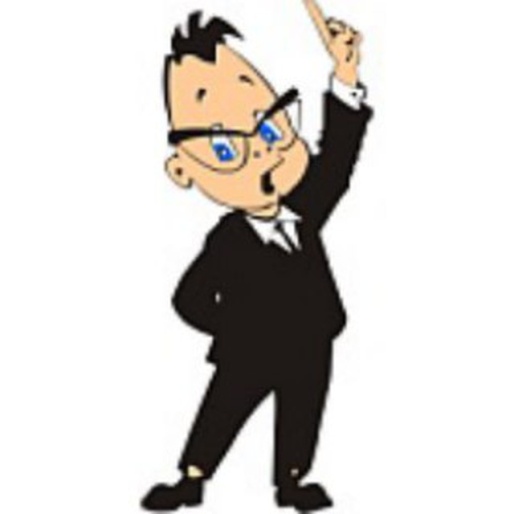 ЗНАЙКА  ПРЕДУПРЕЖДАЕТ О БОЛЕЗНИЕсли ты здоров: ЧТО НЕОБХОДИМО ДЕЛАТЬ, ЧТОБЫ НЕ ЗАРАЗИТЬСЯЗНАЙКА  ПРЕДУПРЕЖДАЕТ О БОЛЕЗНИЕсли ты здоров: ЧТО НЕОБХОДИМО ДЕЛАТЬ, ЧТОБЫ НЕ ЗАРАЗИТЬСЯЗНАЙКА  ПРЕДУПРЕЖДАЕТ О БОЛЕЗНИЕсли ты здоров: ЧТО НЕОБХОДИМО ДЕЛАТЬ, ЧТОБЫ НЕ ЗАРАЗИТЬСЯЗНАЙКА  ПРЕДУПРЕЖДАЕТ О БОЛЕЗНИЕсли ты здоров: ЧТО НЕОБХОДИМО ДЕЛАТЬ, ЧТОБЫ НЕ ЗАРАЗИТЬСЯЗНАЙКА  ПРЕДУПРЕЖДАЕТ О БОЛЕЗНИЕсли ты здоров: ЧТО НЕОБХОДИМО ДЕЛАТЬ, ЧТОБЫ НЕ ЗАРАЗИТЬСЯЗНАЙКА  ПРЕДУПРЕЖДАЕТ О БОЛЕЗНИЕсли ты здоров: ЧТО НЕОБХОДИМО ДЕЛАТЬ, ЧТОБЫ НЕ ЗАРАЗИТЬСЯОбрабатывайте всё, что приносите в дом антибактериальными веществамиЗНАЙКА  ПРЕДУПРЕЖДАЕТ О БОЛЕЗНИЕсли ты здоров: ЧТО НЕОБХОДИМО ДЕЛАТЬ, ЧТОБЫ НЕ ЗАРАЗИТЬСЯЗНАЙКА  ПРЕДУПРЕЖДАЕТ О БОЛЕЗНИЕсли ты здоров: ЧТО НЕОБХОДИМО ДЕЛАТЬ, ЧТОБЫ НЕ ЗАРАЗИТЬСЯЗНАЙКА  ПРЕДУПРЕЖДАЕТ О БОЛЕЗНИЕсли ты здоров: ЧТО НЕОБХОДИМО ДЕЛАТЬ, ЧТОБЫ НЕ ЗАРАЗИТЬСЯЗНАЙКА  ПРЕДУПРЕЖДАЕТ О БОЛЕЗНИЕсли ты здоров: ЧТО НЕОБХОДИМО ДЕЛАТЬ, ЧТОБЫ НЕ ЗАРАЗИТЬСЯЗНАЙКА  ПРЕДУПРЕЖДАЕТ О БОЛЕЗНИЕсли ты здоров: ЧТО НЕОБХОДИМО ДЕЛАТЬ, ЧТОБЫ НЕ ЗАРАЗИТЬСЯЗНАЙКА  ПРЕДУПРЕЖДАЕТ О БОЛЕЗНИЕсли ты здоров: ЧТО НЕОБХОДИМО ДЕЛАТЬ, ЧТОБЫ НЕ ЗАРАЗИТЬСЯ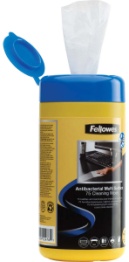 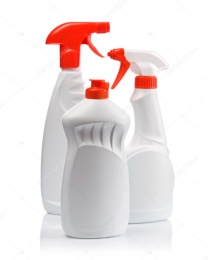 ЗНАЙКА  ПРЕДУПРЕЖДАЕТ О БОЛЕЗНИЕсли ты здоров: ЧТО НЕОБХОДИМО ДЕЛАТЬ, ЧТОБЫ НЕ ЗАРАЗИТЬСЯЗНАЙКА  ПРЕДУПРЕЖДАЕТ О БОЛЕЗНИЕсли ты здоров: ЧТО НЕОБХОДИМО ДЕЛАТЬ, ЧТОБЫ НЕ ЗАРАЗИТЬСЯЗНАЙКА  ПРЕДУПРЕЖДАЕТ О БОЛЕЗНИЕсли ты здоров: ЧТО НЕОБХОДИМО ДЕЛАТЬ, ЧТОБЫ НЕ ЗАРАЗИТЬСЯЗНАЙКА  ПРЕДУПРЕЖДАЕТ О БОЛЕЗНИЕсли ты здоров: ЧТО НЕОБХОДИМО ДЕЛАТЬ, ЧТОБЫ НЕ ЗАРАЗИТЬСЯЗНАЙКА  ПРЕДУПРЕЖДАЕТ О БОЛЕЗНИЕсли ты здоров: ЧТО НЕОБХОДИМО ДЕЛАТЬ, ЧТОБЫ НЕ ЗАРАЗИТЬСЯЗНАЙКА  ПРЕДУПРЕЖДАЕТ О БОЛЕЗНИЕсли ты здоров: ЧТО НЕОБХОДИМО ДЕЛАТЬ, ЧТОБЫ НЕ ЗАРАЗИТЬСЯЕсли ты заболел:Если ты заболел:Если ты заболел:Если ты заболел:Если ты заболел:Если ты заболел:Если ты заболел:Если поднялась температура, появился кашель, есть головная боль, не выходи из комнатыЕсли поднялась температура, появился кашель, есть головная боль, не выходи из комнатыНужно правильно чихать в локоть или платок, отвернувшись от человека Необходимо срочно вызовать врача на дом Необходимо срочно вызовать врача на дом Необходимо срочно вызовать врача на дом Выполняй все инструкции врача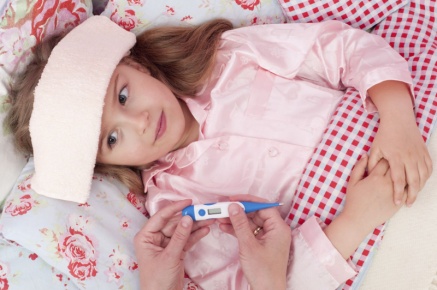 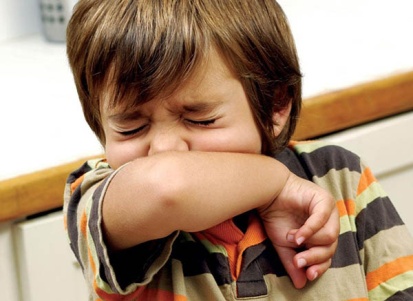 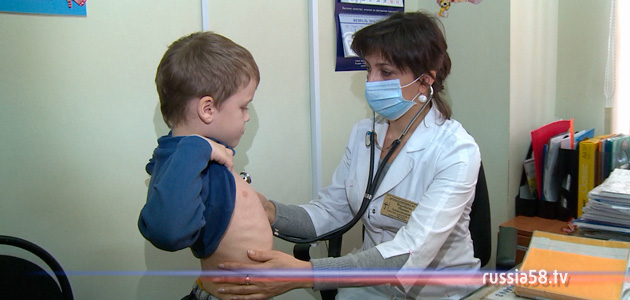 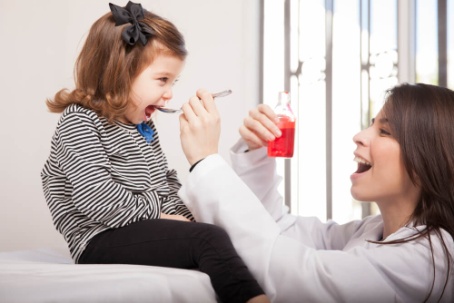 Самое главное, считает Знайка, не переживать и выполнять просьбы врача и родителей.Самое главное, считает Знайка, не переживать и выполнять просьбы врача и родителей.Самое главное, считает Знайка, не переживать и выполнять просьбы врача и родителей.Самое главное, считает Знайка, не переживать и выполнять просьбы врача и родителей.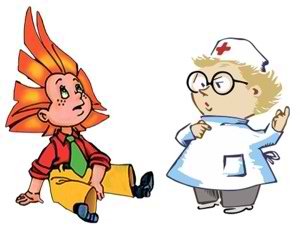 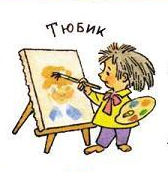 Мой руки после туалета, перед едой, после улицы.Тщательно мой овощи и фруктыперед едой.Если есть температура, необходимо вызвать врача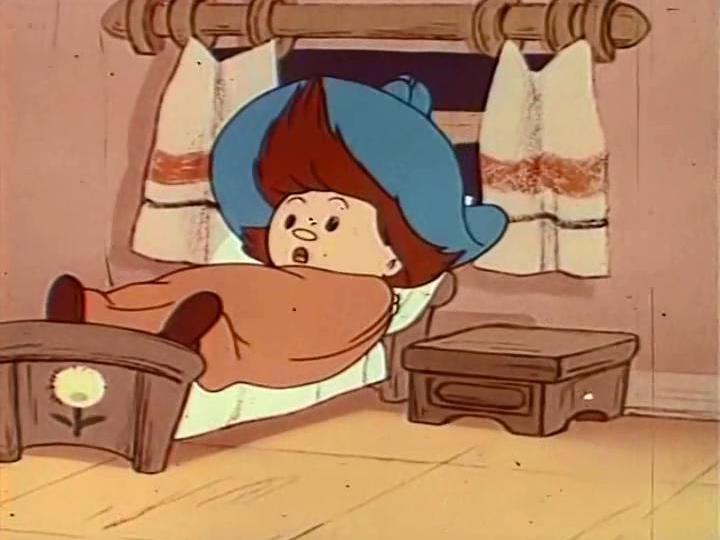              Стой на страже чистоты и порядка!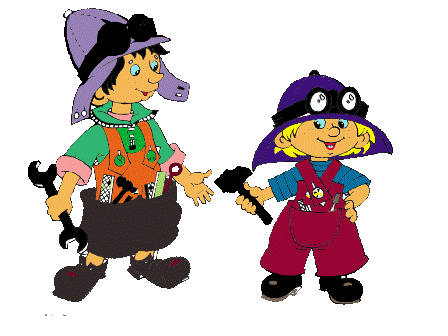 Сделай поделку вместе с Винтиком и Шпунтиком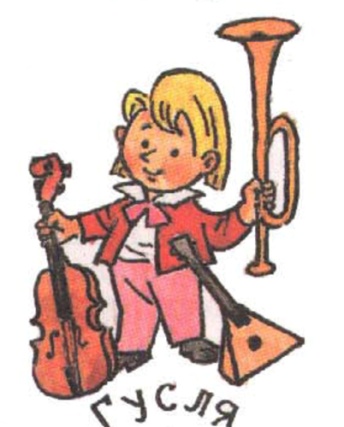 Включи и послушай музыку.. 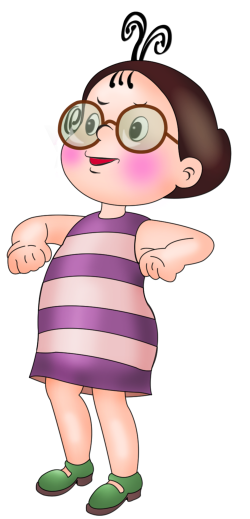 Потанцуй вместе с Мушкой.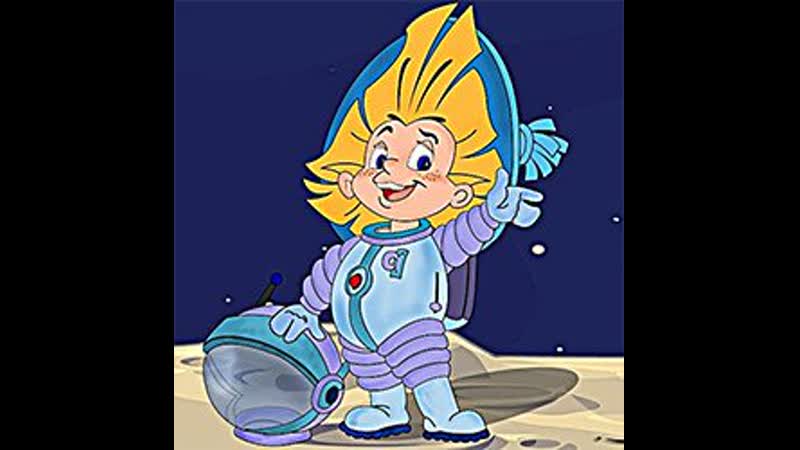 Не забывай заниматься физкультурой, чтобы укрепить своё здоровье, быть сильным и крепким. Тогда никакие бактерии будут тебе не страшны как и нашему другу Незнайке.   